Hazing Prevention Comparative Research Virginia SchoolsUVA-Hazing definitions and examples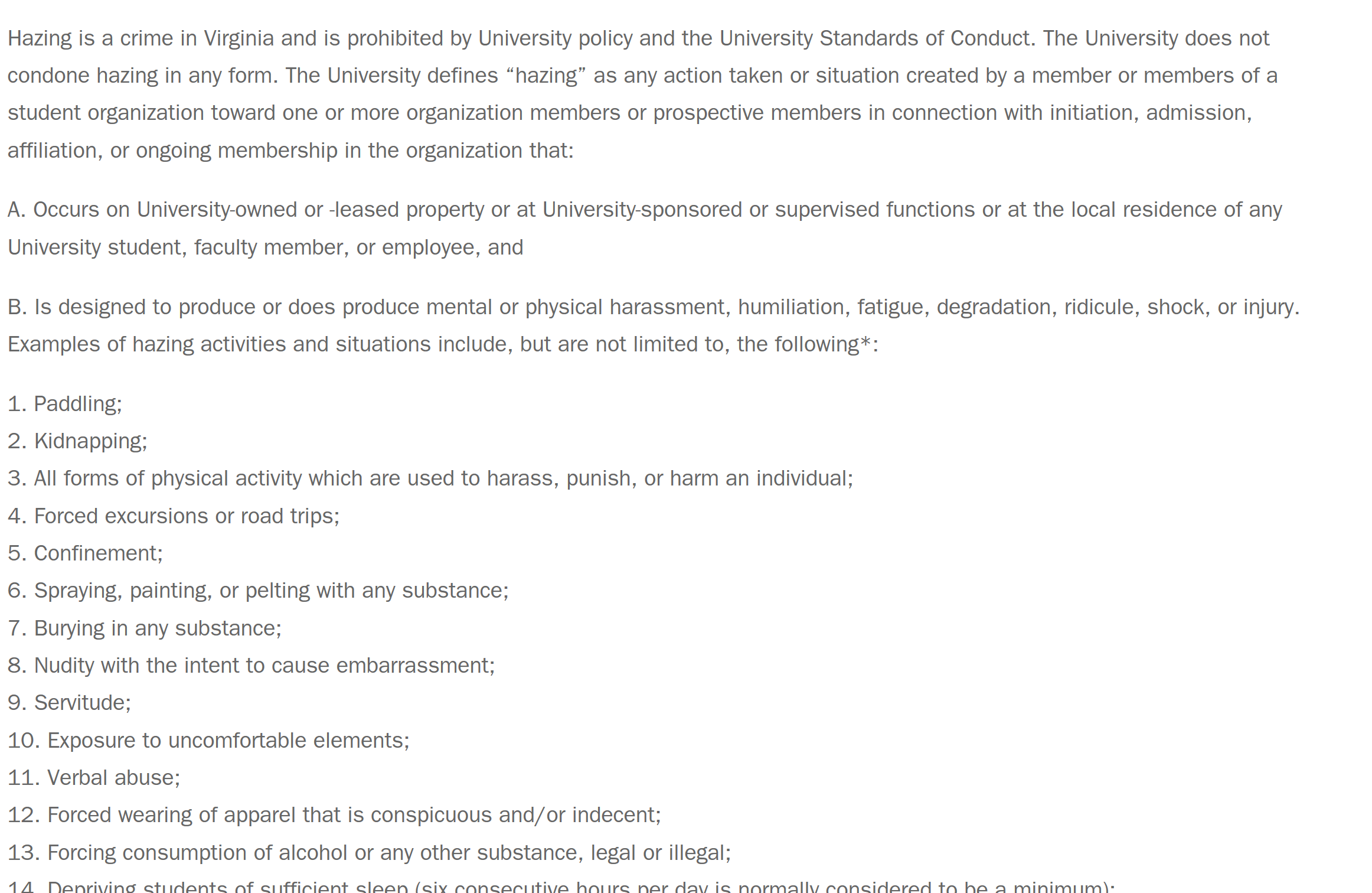 GMU- Strict Documentation on how often and were anti hazing events for each chapters are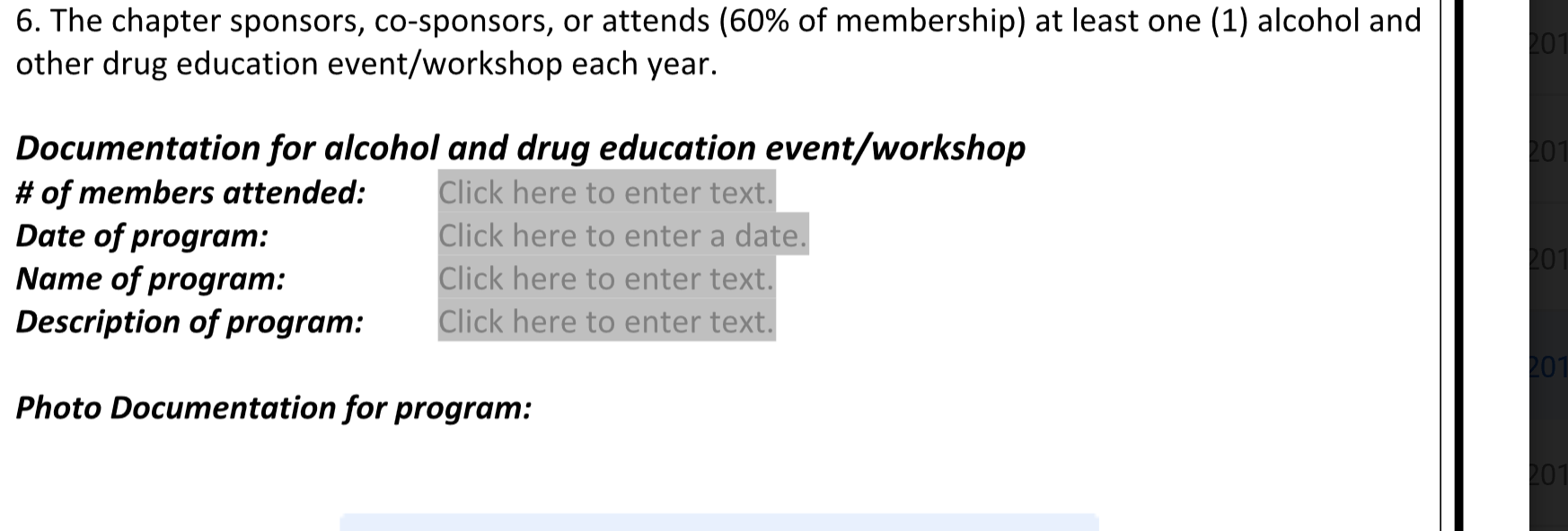 JMU- “Any chapter found in violation of JMU Hazing Policy will be brought under review by CMSS.”Center for Multicultural Student ServicesRU- Anti hazing contract for all new membersWilliam and Mary- What can you do as an individual to stop hazing at the school (specific plans)ODU- Sanctions and Violations-”Organizations found in violation of this policy and/or Virginia Law may face sanctions ranging from a warning to a loss of status as recognized student organization. Individuals found to be in violation of this policy may face sanction ranging from a warning to a dismissal.”Out of State SchoolsUniversity Of Connecticut-Awards Given out for results of Anti Hazing Week Florida State University https://ofsl.union.fsu.edu/about/organizational-scorecardBabson college- MAalternatives to hazing and hazing statistics “How much do you know about hazing quiz” Rollins College “ Sorority hazing myths Debunked/ ExplainedUniversity of Missouri- Greek Community Conduct Report, (includes hazing for public to see) also scorecards University of North Florida- “The University will take strong and swift action against any instances of hazing, and will refer to local or state authorities for criminal prosecution whenever appropriate”.Initiativesconsequences, strike program, etc.Babson College- Personal consequences of hazing and Membership and organizational sanctionsMiami University (Ohio) - Myths about hazing explained/Big or Little sister Construct “Hazing is not about ‘earning your way in’ or ‘building loyalty and teamwork.’ It is about exerting control over another human being.”University of North Florida- “STATEMENT OF PROCEDURES” a map for the steps of reviewing and investigating a hazing case